Relevance 2024: Votre avenir est illimitéCe guide est conçu à l'intention des enseignants et des élèves, mais il peut être utilisé par quiconque souhaitant découvrir ce que propose l'édition de Relevance de cette année. Les enseignantes et enseignants sont invités à adapter ce document aux besoins de leurs classes.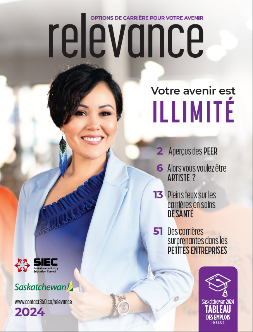 IntroductionLes pages 2 et 3 donnent aux lecteurs un aperçu rapide de ce qui les attend dans le magazine. Notez les cinq thèmes et lisez les conseils fournis pour chacun d'entre eux. Quel est le conseil qui vous touche le plus ?
Profils des pairs : Enseignantes et enseignants, choisissez l'option (A, B ou C) qui convient le mieux à votre classe.Dans Relevance 2024, vous trouverez huit interviews de professionnels de la Saskatchewan (pages 4, 7, 11, 14, 42, 46, 48 et 50). Il n’y a pas si longtemps, ces travailleurs étaient des étudiants comme vous.Option AAprès avoir lu les profils des pairs et des entreprises, répondez à chaque question (1 à 5) en vous référant à un profil différent pour chaque réponse :Quelle est la personne qui a eu le parcours professionnel le plus unique ? Décrivez brièvement son parcours professionnel.Quels sont les trois conseils qui vous ont le plus aidé ? À partir de trois profils distincts, indiquez :Le nom de la personne.Le conseil qu'elle donne.La raison pour laquelle vous trouvez ce conseil utile et/ou intéressant. 	Si vous étiez un employeur, laquelle de ces personnes embaucheriez-vous ?Quelles sont les qualités qui font de cette personne une ou un employé potentiellement excellent ?Laquelle de ces personnes travaille dans un secteur qui vous intéresse le plus ?Quel est ce secteur ?Pourquoi ce secteur vous intéresse-t-il ?Dans lequel de ces secteurs d'activité êtes-vous le moins susceptible de vous impliquer ?Option B (les enseignants peuvent assigner toutes ces questions ou seulement certaines d'entre elles).Christine Marie, page 4. Indice: vous devrez peut-être chercher les termes en italique !Quels sont les défis auxquels Christine a été confrontée au cours de son parcours professionnel ?Le parcours professionnel de Christine n'a pas été linéaire. Expliquez en quoi cette affirmation est vraie.Donnez un exemple de la raison pour laquelle Christine peut être décrite comme une entrepreneuse sociale.Kyle Zurevinski, page 7. Pendant ses études postsecondaires, de quelle aide Kyle a-t-il bénéficié pour affiner son parcours professionnel ?Comment le réseautage a-t-il aidé Kyle à atteindre ses objectifs ?Citez au moins trois rôles que Kyle a joués au cours de sa carrière.Corey Kotelko, page 11. Quelle est la différence entre un apprenti et un compagnon ?En quoi le "parcours d'apprentissage" de Corey diffère-t-il de celui d'une personne qui choisirait d'aller à l'université après le lycée ?Comment le rôle de Corey a-t-il évolué depuis qu'il a commencé à travailler dans les métiers spécialisés ?Michael MacFadden, page 14.  Quelles sont les valeurs qui ont guidé Michael dans son choix de carrière ?Quelles sont les valeurs qui influenceront probablement votre choix de carrière ?Quelle est la différence entre un infirmier autorisé et une infirmier praticien ?Kieren Britton, page 42.  Kieren dit que son grand-père savait que son "sexe ne déterminait pas [ses] capacités". Que signifie cette affirmation pour vous ?Pourquoi le parcours professionnel de Kieren peut-il être qualifié de non linéaire ?Les gens conseillent souvent aux étudiants de trouver ce qui les passionne lorsqu'ils déterminent leur parcours professionnel. En quoi le parcours de Kieren reflète-t-il ce conseil ?Pourquoi le fait de suivre un parcours professionnel basé sur ses passions peut-il être épanouissant ?Irene Zhang, page 46. Définissez avec vos propres mots ce qu'est un ou une développeuse de logiciels.Les loisirs d'Irene sont en rapport avec son choix de carrière. Quels sont les choix de carrière vers lesquels vos passe-temps actuels pourraient vous conduire ?Les compétences technologiques sont appréciées dans de nombreux lieux de travail - même les compétences informatiques les plus élémentaires !Quelle est une compétence technologique que vous possédez et que vous pourriez ajouter à votre futur CV ? Si vous n'en trouvez pas, quelle est la compétence technologique que vous pourriez acquérir au cours de cette année ou des deux années à venir ?Nathan Rolston, page 48. De nombreuses professions, comme le génie chimique, peuvent avoir divers domaines de spécialisation. Nathan fait référence aux ingénieurs des procédés et aux métallurgistes. Trouvez et écrivez une définition pour chacun de ces rôles.Quelles sont les différentes fonctions que Nathan a occupées au cours de sa carrière jusqu'à présent ?Nathan affirme que "les compétences générales [sont] plus importante que les compétences techniques". Avec vos propres mots, que signifie cette affirmation ? Considérez ceci : Lorsqu'ils recrutent de nouveaux employés, de nombreux employeurs au Canada embauchent des personnes qui possèdent d'excellentes compétences générales afin de pouvoir leur enseigner les compétences techniques dont ils ont besoin.Option CFormez un petit groupe et votre enseignante ou enseignant vous attribuera un profil de pair, d'entreprise ou de mentor sur lequel vous devrez effectuer des recherches. Lisez l'article et préparez des notes afin de pouvoir partager avec votre classe ce que vous avez appris.Qui est la personne présentée dans ce profil ?Quelle est sa profession actuelle ?Qu'est-ce qui a rendu le parcours professionnel de cette personne unique ?Si vous étiez la ou le supérieur hiérarchique de cette personne, quelles sont les qualités qui font de cette personne une ou un employé précieux ?Quels conseils cette personne donne-t-elle aux gens qui commencent leur parcours professionnel ?Qu'est-ce que le profil de cette personne amène chacun des membres de votre groupe à considérer ?Autres articlesAlors, vous voulez devenir artiste, page 6. Quelles sont les trois carrières citées dans cet article que vous ne connaissez pas très bien ?Job Recherche d'emploi : Des liens pour votre avenir, page 9. Sous chacune des cinq rubriques, choisissez un site à explorer et réfléchissez à l'utilité de chacun d'entre eux pour les personnes à la recherche d'un emploi.Explorez les carrières dans les métiers spécialisés, page 10.Citez trois métiers spécialisés que vous ne connaissez pas.D'après l'article, quels sont les trois avantages à choisir une carrière dans les métiers spécialisés ?Lisez l'article, puis consultez le site Saskatchewan Youth Apprenticeship. Examinez les avantages du programme SYA pour les étudiants pendant et après l'école secondaire. Notez-les ou discutez-en en classe.Pleins feux sur les carrières en soins de santé, page 13.Quelles sont trois professions citées dans cet article que vous ne connaissez pas très bien ?Quelle profession citée dans cet article pourrait vous intéresser le plus ?Compétences en littératie financière, page 15.Fondamentalement, l'étude de la littératie financière aide une personne à comprendre le rôle que joue l'argent dans notre vie. En quoi le fait de posséder des connaissances financières pourrait-il aider une personne au début de son parcours professionnel ?Vous est-il arrivé, à vous ou à une personne de votre entourage, de devoir réfléchir à ce que vous "abandonniez" avant de faire un achat ?Bourses d'études et prix, page 16. Choisissez une bourse d'études à laquelle vous pourriez postuler à l'avenir.  À qui s'adresse cette bourse ?Quelles sont les conditions à remplir pour postuler à cette bourse ? (trouver le formulaire de demande)Que devez-vous fournir dans votre formulaire de demande ?Quelle est la date limite de dépôt de la demande de bourse ?Compétences pour réussir, pages 44-45.Quelle est la compétence mentionnée dans cet article que vous pourriez améliorer ?Que pouvez-vous faire pour améliorer cette compétence ?En quoi l'amélioration de cette compétence peut-elle vous être bénéfique sur votre lieu de travail actuel ou futur ?3twenty Modular, page 50 et Les carrières dans les petites entreprises vous surprendront, page 51.Qu'est-ce qui fait de 3twenty Modular une entreprise unique ?Quels sont deux ou trois rôles dans les petites entreprises (page 51) qui pourraient vous convenir à l'avenir ?Conseils pour jeunes travailleurs, page 52. Quels sont deux conseils que vous trouvez utiles ?La sécurité est votre meilleure amie au travail, page 56. Après avoir lu l'article, notez vos trois droits fondamentaux sur le lieu de travail. En fonction de ce que vous avez discuté de la sécurité en classe avant l'article, consultez au moins un des liens vers les "ressources pratiques" pour en savoir plus sur l'importance de la sécurité.Profils des mentors : Lisez les profils de ces deux professionnels qui sont des leaders dans leur secteur. Répondez aux questions et discutez de ce que vous avez appris avec vos pairs.Dr. Christine Beck, page 54. L'objectif de Dr Beck de suivre une formation de vétérinaire a été retardé à plusieurs reprises.Comment a-t-elle réagi au fait de ne pas avoir été acceptée tout de suite au Western College of Veterinary Medicine ?Que pouvons-nous apprendre de la façon dont elle a géré cette situation ? Dr Beck est à la fois vétérinaire et entrepreneure.Outre le métier de vétérinaire, quelle est autre profession exige une formation poussée, mais permet aussi d'être entrepreneure en même temps ?En considérant la profession que vous avez choisie ci-dessus, créez un tableau dans lequel vous énumérerez les avantages et les défis liés au fait d'être à la fois une ou un professionnel et entrepreneur.Dene Robillard, page 55. Quels sont les défis auxquels Dene a dû faire face lorsqu'il était à l'école ?Lorsque Dene a assumé son "identité et son héritage", des possibilités de s'impliquer dans la communauté et de trouver un parcours professionnel intéressant se sont ouvertes à lui. Pensez à quelque chose que vous appréciez dans votre vie, peut-être en relation avec votre famille ou votre culture. Quelle est la profession que vous pourriez exercer et dans laquelle vos valeurs pourraient constituer une part importante de votre travail ?Dene a choisi une profession qui lui permet de faire une différence positive pour les autres. Apporter de l'aide aux autres est-elle une valeur que vous rechercherez dans votre future carrière ? Citez trois professions que vous aimeriez exercer et écrivez en quoi chacune d'entre elles est bénéfique non seulement pour vous, mais aussi pour les autres.Tableau des emplois 2024Vous trouverez cette section aux pages 17 à 41.

Votre tâche consiste à choisir cinq emplois qui vous intéressent. Choisissez un emploi parmi cinq des sections suivantes (vous choisissez les sections) :Affaires, finances et administration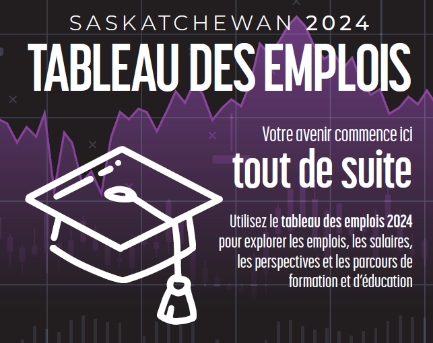 b.	Sciences naturelles et appliquéesc.	Santéd.	Sciences sociales, éducation, droit, gouvernement et religione.	Art, culture, loisirs et sportf.	Vente et servicesg.	Métiers spécialisés, transport et exploitation d'équipementsh.	Ressources naturelles, agriculture et production connexei.	Transformation, fabrication et services publicsUne fois que vous avez sélectionné vos cinq emplois, écrivez les éléments suivants :i.  L'intitulé du poste.ii. Décrivez cet emploi.iii. Où obtenez-vous l'éducation ou la formation nécessaire pour effectuer ce travail ?iv. Une raison pour laquelle vous pensez que vous seriez bon à cet emploi.Étape suivante : La page 9 contient une liste de sites de recherche d'emploi. Accédez à un ou plusieurs de ces liens pour voir quelles sont les possibilités d'emploi pour deux des emplois que vous avez choisis. Lorsque vous les aurez trouvées, identifiez une compétence que chaque emploi requiert et décrivez en quoi elle correspond à votre ensemble de compétences.Allez plus loin en recherchant des options postsecondaires et des détails sur le type d'emploi avec votre compte myblueprint.ca !